AULA 16 REMOTA – MÚSICA -  07/07/2021.Na aula de hoje vamos aprender um pouco sobre a valsa!

Escute e  assista esse vídeo para familiarizar com este estilo musical                       https://www.youtube.com/watch?v=3ydaQf0Z-H8.Retire uma frase desta valsa e escreva no caderno.Para praticarmos este rítmo, vamos aprender com ajuda deste vídeo: https://www.youtube.com/watch?v=p6JRpYpNlk8 . Assista e pratique. Com a ajuda de um adulto grave um vÍdeo.Assim conseguiremos aprender dois tipos de valsas diferentes, de duas regiões nordeste e sul . Preste atenção no ritmo e tenha muita concentração. 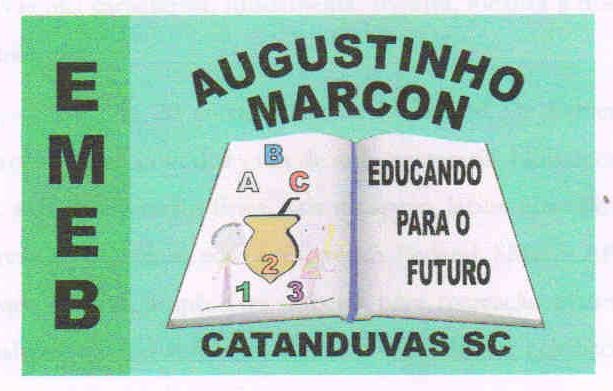 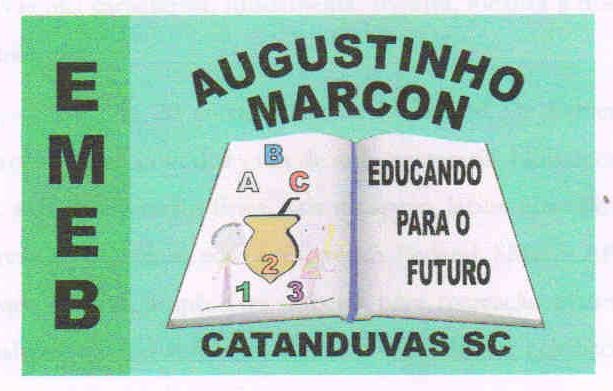 Escola Municipal de Educação Básica Augustinho Marcon. Catanduvas, junho de 2021. Diretora: Tatiana Bittencourt Menegat.  Assessora Técnica Pedagógica: Maristela Apª. Borella Baraúna. Assessora Técnica Administrativa: Margarete Petter Dutra. Professor: Luan Cezar Ribeiro da SilvaDisciplina: Música  Turma: 5º ano  